Załącznik nr 1 do Zarządzenia nr 49/2020 Rektora Uniwersytetu Opolskiego z dnia 18.05.2020 r.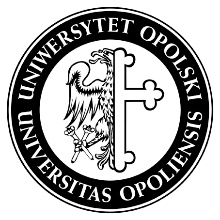 WNIOSEK ZWOLNIENIE Z OPŁAT ZA USŁUGI EDUKACYJNE ŚWIADCZONE PRZEZ UNIWERSYTET OPOLSKI………………………………………………………….Data i podpis studenta lub cudzoziemca / date and signatureZałączniki/ Attachments:__________________________________________________________________________________________________________________________________________________________________________
………………………………………………………….Data i podpis dziekana * (wypełnia dziekanat);** (wypełnia Biuro Dydaktyki i Spraw Studenckich);*** (wypełnia dziekan)WNIOSKODAWCAAPPLICANT (wypełnia student lub cudzoziemiec/ to be filled-in by the student or the foreigner)WNIOSKODAWCAAPPLICANT (wypełnia student lub cudzoziemiec/ to be filled-in by the student or the foreigner)WNIOSKODAWCAAPPLICANT (wypełnia student lub cudzoziemiec/ to be filled-in by the student or the foreigner)WNIOSKODAWCAAPPLICANT (wypełnia student lub cudzoziemiec/ to be filled-in by the student or the foreigner)IMIĘ I NAZWISKO(name and surname)KIERUNEK STUDIÓW(study program)NUMER INDEKSU(index no.)ROK STUDIÓW(year of studies)ADRES DLA DORĘCZEŃ(address for correspondence)STOPIEŃ STUDIÓW*(degree)I STOPNIA (BA)II STOPNIA (MA)JEDNOLITE MAGISTERSKIE (long-cycle MA)NUMER TELEFONU(telephone no.)FORMA STUDIÓW*(mode of studies)STACJONARNE (full-time)NIESTACJONARNE (part-time)WNOSZĘ O ZWOLNIENIE Z OPŁATY ZA USŁUGI EDUKACYJNE ŚWIADCZONE PRZEZ UNIWERSYT OPOLSKI ZWIĄZANEJ Z(I am applying for an exemption from educational fees connected to)(wypełnia student lub cudzoziemiec/ to be filled-in by the student or the foreigner)WNOSZĘ O ZWOLNIENIE Z OPŁATY ZA USŁUGI EDUKACYJNE ŚWIADCZONE PRZEZ UNIWERSYT OPOLSKI ZWIĄZANEJ Z(I am applying for an exemption from educational fees connected to)(wypełnia student lub cudzoziemiec/ to be filled-in by the student or the foreigner)WNOSZĘ O ZWOLNIENIE Z OPŁATY ZA USŁUGI EDUKACYJNE ŚWIADCZONE PRZEZ UNIWERSYT OPOLSKI ZWIĄZANEJ Z(I am applying for an exemption from educational fees connected to)(wypełnia student lub cudzoziemiec/ to be filled-in by the student or the foreigner)WNOSZĘ O ZWOLNIENIE Z OPŁATY ZA USŁUGI EDUKACYJNE ŚWIADCZONE PRZEZ UNIWERSYT OPOLSKI ZWIĄZANEJ Z(I am applying for an exemption from educational fees connected to)(wypełnia student lub cudzoziemiec/ to be filled-in by the student or the foreigner)RODZAJ OPŁATY*KSZTAŁCENIEM NA STUDIACH NIESTACJONARNYCH (part-time studies)POWTARZANIEM OKREŚLONYCH ZAJĘĆ NA STUDIACH STACJONARNYCH Z POWODU NIEZADOWALAJĄCYCH WYNIKÓW W NAUCE W RAMACH POWTARZANIA SEMESTRU LUB WPISU WARUNKOWEGO (retaking certain classes due to dissatisfactory results or conditional promotion) KSZTAŁCENIEM NA STUDIACH W JĘZYKU OBCYM (studies conducted in a foreign language)PROWADZENIEM ZAJĘĆ NIEOBJĘTYCH PROGRAMEM STUDIÓW (participation in classes not included in the curriculum)KSZTAŁCENIEM CUDZOZIEMCÓW NA STUDIACH STACJONARNYCH W JĘZYKU POLSKIM (studies conducted in Polish taken up by foreigners)KSZTAŁCENIEM NA STUDIACH NIESTACJONARNYCH (part-time studies)POWTARZANIEM OKREŚLONYCH ZAJĘĆ NA STUDIACH STACJONARNYCH Z POWODU NIEZADOWALAJĄCYCH WYNIKÓW W NAUCE W RAMACH POWTARZANIA SEMESTRU LUB WPISU WARUNKOWEGO (retaking certain classes due to dissatisfactory results or conditional promotion) KSZTAŁCENIEM NA STUDIACH W JĘZYKU OBCYM (studies conducted in a foreign language)PROWADZENIEM ZAJĘĆ NIEOBJĘTYCH PROGRAMEM STUDIÓW (participation in classes not included in the curriculum)KSZTAŁCENIEM CUDZOZIEMCÓW NA STUDIACH STACJONARNYCH W JĘZYKU POLSKIM (studies conducted in Polish taken up by foreigners)KSZTAŁCENIEM NA STUDIACH NIESTACJONARNYCH (part-time studies)POWTARZANIEM OKREŚLONYCH ZAJĘĆ NA STUDIACH STACJONARNYCH Z POWODU NIEZADOWALAJĄCYCH WYNIKÓW W NAUCE W RAMACH POWTARZANIA SEMESTRU LUB WPISU WARUNKOWEGO (retaking certain classes due to dissatisfactory results or conditional promotion) KSZTAŁCENIEM NA STUDIACH W JĘZYKU OBCYM (studies conducted in a foreign language)PROWADZENIEM ZAJĘĆ NIEOBJĘTYCH PROGRAMEM STUDIÓW (participation in classes not included in the curriculum)KSZTAŁCENIEM CUDZOZIEMCÓW NA STUDIACH STACJONARNYCH W JĘZYKU POLSKIM (studies conducted in Polish taken up by foreigners)RODZAJ ZWOLNIENIA*(type of exemption)CAŁKOWITE (full)CZĘŚCIOWE (partial)CAŁKOWITE (full)CZĘŚCIOWE (partial)CAŁKOWITE (full)CZĘŚCIOWE (partial)ZA ROK AKADEMICKI*(for the academic year)_______________ / ______________________________ / ______________________________ / _______________UZASADNIENIE (JUSTIFICATION)(wypełnia student lub cudzoziemiec/ to be filled-in by the student or the foreigner)UZASADNIENIE (JUSTIFICATION)(wypełnia student lub cudzoziemiec/ to be filled-in by the student or the foreigner)UZASADNIENIE (JUSTIFICATION)(wypełnia student lub cudzoziemiec/ to be filled-in by the student or the foreigner)UZASADNIENIE (JUSTIFICATION)(wypełnia student lub cudzoziemiec/ to be filled-in by the student or the foreigner)UZASADNIENIE (JUSTIFICATION)(wypełnia student lub cudzoziemiec/ to be filled-in by the student or the foreigner)……………………………………………………………………………………………………………………………...……………………………………………………………………………………………………………………………...……………………………………………………………………………………………………………………………...……………………………………………………………………………………………………………………………...……………………………………………………………………………………………………………………………...……………………………………………………………………………………………………………………………...……………………………………………………………………………………………………………………………...……………………………………………………………………………………………………………………………...……………………………………………………………………………………………………………………………...……………………………………………………………………………………………………………………………...……………………………………………………………………………………………………………………………...……………………………………………………………………………………………………………………………...……………………………………………………………………………………………………………………………...……………………………………………………………………………………………………………………………...……………………………………………………………………………………………………………………………...……………………………………………………………………………………………………………………………...……………………………………………………………………………………………………………………………...……………………………………………………………………………………………………………………………...……………………………………………………………………………………………………………………………...……………………………………………………………………………………………………………………………...……………………………………………………………………………………………………………………………...……………………………………………………………………………………………………………………………...……………………………………………………………………………………………………………………………...……………………………………………………………………………………………………………………………...……………………………………………………………………………………………………………………………...……………………………………………………………………………………………………………………………...……………………………………………………………………………………………………………………………...……………………………………………………………………………………………………………………………...……………………………………………………………………………………………………………………………...……………………………………………………………………………………………………………………………...……………………………………………………………………………………………………………………………...……………………………………………………………………………………………………………………………...……………………………………………………………………………………………………………………………...……………………………………………………………………………………………………………………………...……………………………………………………………………………………………………………………………...……………………………………………………………………………………………………………………………...……………………………………………………………………………………………………………………………...……………………………………………………………………………………………………………………………...……………………………………………………………………………………………………………………………...……………………………………………………………………………………………………………………………...……………………………………………………………………………………………………………………………...……………………………………………………………………………………………………………………………...……………………………………………………………………………………………………………………………...……………………………………………………………………………………………………………………………...……………………………………………………………………………………………………………………………...……………………………………………………………………………………………………………………………...……………………………………………………………………………………………………………………………...……………………………………………………………………………………………………………………………...……………………………………………………………………………………………………………………………...……………………………………………………………………………………………………………………………...……………………………………………………………………………………………………………………………...……………………………………………………………………………………………………………………………...……………………………………………………………………………………………………………………………...……………………………………………………………………………………………………………………………...……………………………………………………………………………………………………………………………...……………………………………………………………………………………………………………………………...……………………………………………………………………………………………………………………………...……………………………………………………………………………………………………………………………...……………………………………………………………………………………………………………………………...……………………………………………………………………………………………………………………………...……………………………………………………………………………………………………………………………...……………………………………………………………………………………………………………………………...……………………………………………………………………………………………………………………………...……………………………………………………………………………………………………………………………...……………………………………………………………………………………………………………………………...……………………………………………………………………………………………………………………………...……………………………………………………………………………………………………………………………...……………………………………………………………………………………………………………………………...……………………………………………………………………………………………………………………………...……………………………………………………………………………………………………………………………...……………………………………………………………………………………………………………………………...……………………………………………………………………………………………………………………………...……………………………………………………………………………………………………………………………...……………………………………………………………………………………………………………………………...……………………………………………………………………………………………………………………………...……………………………………………………………………………………………………………………………...……………………………………………………………………………………………………………………………...……………………………………………………………………………………………………………………………...……………………………………………………………………………………………………………………………...……………………………………………………………………………………………………………………………...OPINIA (wypełnia pracownik dziekanatu*, pracownik Biura Dydaktyki i Spraw Studenckich** i dziekan***)OPINIA (wypełnia pracownik dziekanatu*, pracownik Biura Dydaktyki i Spraw Studenckich** i dziekan***)OPINIA (wypełnia pracownik dziekanatu*, pracownik Biura Dydaktyki i Spraw Studenckich** i dziekan***)STATUS STUDENTA W DNIU ZŁOŻENIA WNIOSKU*____________________
(data i podpis)WYSOKOŚĆ OPŁATY, KTÓREJ DOTYCZY WNIOSEK*____________________
(data i podpis)ŚREDNIA OCEN UZYSKANA ZA ROK AKADEMICKI POPRZEDZAJĄCY ROK, W KTÓRYM STUDENT LUB CUDZOZIEMIEC UBIEGA SIĘ O ZWOLNIENIE*____________________
(data i podpis)WYSOKOŚĆ DOCHODU NA 1 OSOBĘ W RODZINIE STUDENTA LUB CUDZOZIEMCA**STYPENDIUM SOCJALNE – _______________STYPENDIUM DLA OSÓB NIEPEŁNOSPRAWNYCH - _______________ZAPOMOGA - _______________STYPENDIUM REKTORA - ___________________________________
(data i podpis)ŁĄCZNA WYSOKOŚĆ PRZYZNANYCH ŚWIADCZEŃ POMOCY MATERIALNEJ**____________________
(data i podpis)INNE***____________________
(data i podpis)